		AGENDA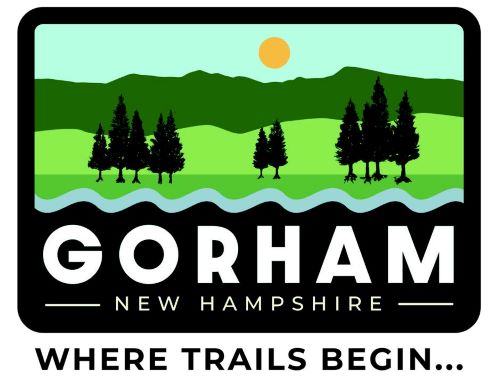 PUBLIC MEETING OF THE GORHAM BOARD OF SELECTMENTuesday April 30, 2024Non-Public Session 4:00 PM and Public Hearing & Meeting 5:00 PMGorham Town Hall, Public Meeting Room, 2nd FloorNon-Public Session, 4:00 PM, per RSA 91-A:3, II  c & l Public Session Call to Order 5:00 PM   The Public is invited to watch the live-stream video of the meeting.https://townhallstreams.com/town.php?id=34 Please call 603-466-2334 if there are any issues encountered.  Recommended browsers are Chrome & Firefox.New Business:   Fees for Online BillingOld Business/Updates:Phil Cloutier Fire Truck Replacement Options Discuss Engineering RFQDiscuss Proposed Changes to Ordinances related to RR Street ParkingPublic Comment:  Those in attendance will have the opportunity for public comment of two (2) minutes or less.Other Business:    Town Manager Report: (Project Updates)AdjournmentPage 1This notice is posted as a legal requirement.  Do not remove until at least one day following the meeting date.Any motion to enter nonpublic session shall state on its face the specific exemption under paragraph II which is relied upon as foundation for the nonpublic session. The vote on any such motion shall be by roll call and shall require the affirmative vote of the majority of members present.    The dismissal, promotion, or compensation of any public employee or the disciplining of such employee, or the investigation of any charges against him or her, unless the employee affected (1) has a right to a public meeting, and (2) requests that the meeting be open, in which case the request shall be granted.   The hiring of any person as a public employee.  Matters which, if discussed in public, would likely adversely the reputation of any person, other than a member of this board, unless such person requests an open meeting.  This exemption shall extend to include any application for assistance or tax abatement or waiver of a fee, fine or other levy, if based on inability to pay or poverty of the applicant.  Consideration of the acquisition, sale, or lease of real or personal property which, if discussed in public, would likely benefit a party or parties whose interests are adverse to those of the general community.    Consideration or negotiation of pending claims or litigation which has been threatened in writing or filed by or against the public body or any subdivision thereof, or by or against any member thereof because of his or her membership in such public body, until the claim or litigation has been fully adjudicated or otherwise settled.    (i)  Consideration of matters relating to the preparation for and the carrying out of emergency functions, including training to carry out such functions, developed by local or state safety officials that are directly intended to thwart a deliberate act that is intended to result in widespread or severe damage to property or widespread injury or loss of life.   (l) Consideration of legal advice provided by legal counsel, either in writing or orally, to one or more members of the public body, even where legal counsel is not present. Page 2This notice is posted as a legal requirement.  Do not remove until at least one day following the meeting date.